Экскурсия в продуктовый магазин «Что мы купим в магазине, для приготовления блинов?»кафе «Блинная»  «Где в Светлогорске  готовят самые вкусные блины?»на Масленой неделеИнтеграция образовательных областей: «Здоровье», «Безопасность», «Познание», «Художественная литература»,  «Коммуникация», «Социализация», «Труд», «Музыка».Развитие интегративных качеств личности: «Любознательный, активный», «Эмоционально отзывчивый», «Способный управлять своим поведением и планировать свои действия на основе первичных ценностных представлений, соблюдающий элементарные общепринятые нормы и правила поведения», «Овладевший средствами общения и способами взаимодействия со взрослыми и сверстниками».Актуальность.Во время развивающей, целевой, тематической прогулки-экскурсии решается целый комплекс педагогических задач: удовлетворяются познавательные потребности ребенка, развиваются волевые качества, развивается  коммуникативность  в коллективных формах познавательной, трудовой, игровой деятельности, формирования уважения к людям труда. Дети не только знакомятся с природной и социальной сферой, но и в доступной форме осваивают навыки общественного поведения, основы безопасной жизнедеятельности. Форма экскурсий позволяет эффективно решать задачи  формирования первоначальных основ непрерывного профессионального образования. Тематическое содержание служит информационным источником для получения знаний о тружениках города и мотивационным фактором для развития полноценной игровой линии сюжетно-ролевой игры. Цель: экологическое, познавательное, социально-нравственное воспитание детей.Основная цель: Создание здоровьесберегающего содержания образовательного процесса.На экскурсиях удовлетворяется  любознательность, но и естественная потребность ребенка в движении, обеспечивается максимальное пребывание ребенка на свежем воздухе.Задачи:Предварительная работа:Рассматривание иллюстраций по теме: «Профессии людей»Беседа:  «Кем работают ваши родители?» «Что можно купить в магазине?» «Какие бывают магазины?»«Что вы любите покупать в магазине?»«Что нужно, что бы испечь блинчики?»Ход экскурсии:Упражнение разминка: - закрепление пространственных отношений -  дети строятся парами лицом к воспитателю, задание на внимание, ноги вместе, руки в стороны, посмотри направо, посмотри налево.Как называется улица города, на которой стоит наш детский сад?Какие здания можно назвать общественными?Целеустановка: Сегодня мы с вами пойдем на экскурсию  в продуктовый магазин, узнаем, что в нем продают, кто в нем работает? Можно ли купить все, что нам нужно для того, что бы  замесить тесто для блинов.Маршрутная карта – рассмотреть расположение на карте нашего детского сада, найти конечный пункт, проложить маршрут следования, где мы будем переходить дорогу, где поворот направо и т.д.По ходу следования к магазину, педагог напоминает названия улиц, закрепляют пространственную ориентировку: посмотрите направо, что вы там видите?  Березовую рощу. Посмотрите налево - еловый бор? Направо – городской сквер «Царевна - лягушка», налево – вокзал для электричек?  Куда нас привезет электричка? Обратить внимание на городской транспорт, автобусы, такси. Где идут пешеходы? Как называется часть дороги, по которой движутся машины?Познавательная часть экскурсии:  рассматривание архитектурных особенностей здания магазина, вывески? Как мы догадались, что это именно магазин, а не парикмахерская?Обратите внимание на чистоту и порядок возле магазина, кто поддерживает порядок и чистоту?Правила поведения воспитанных детей в магазине:Не говорить громко!Употреблять вежливые слова!Ходить не толкаясь!Руками не трогать!К витринам не прикасаться!Не мусорить!Сегодня, мы в магазине ничего покупать не будем, поиграем в игру: «Самый внимательный»Правила: внимательно слушать, все рассматривать, запомнить все что увидите.Наблюдение:В магазине работают продавцы. Почему их так называют?Как называют людей, которые делают покупки?Почему этот магазин называют продуктовым?Сколько отделов в магазине, и чем они отличаются?В магазине продают разные продукты : фрукты, овощи, молокопродукты, конфеты, сладости, хлебобулочные изделия. Люди выбирают и продают продукты, те которые полезны человеку для здоровья, чтобы быть сильными, красивыми, здоровыми.Обратить внимание на упаковку товаров. (Цвет, форма, размер, материал)Интервьюирование продавца: Откуда в магазине берутся продукты? Кто еще работает в магазине? Кто самый главный работник в магазине?Какая есть в продаже мука? Пшеничная, гречневая, зерновая. Что мы можем еще купить для приготовления блинов?Сахар, соль, яйца, масло сливочное и подсолнечное, молоко, кефир.При покупке яиц говорят – десяток, почему? Давайте спросим у продавца.Подведение итогов на улице, ресурсный круг: Что вам запомнилось больше всего?Игровая часть: «В магазине побывали, все профессии узнали»По возвращении в детский сад отметить на карте те места, где мы были.Кафе «Блинная»- Кафе на берегу города, место куда жители города, гости, отдыхающие приходят на завтрак, обед или ужин. Это место, где в городе Светлогорске готовят самые вкусные блины. Обратить внимание на архитектурное строение, как расписаны стены, на которых изображены люди и стол с блинами, пословица про блин. Есть уличная терраса. Правила поведения воспитанных детей в кафе.Зачем на входе в кафе сеть раковины, одноразовые полотенца, мыло, стоят вешалки.Кто работает: наблюдение за тем, что происходит в кафе.Кто такие посетители?Что расположено в зале кафе?Что же это за окно, где стоит грязная посуда? Кто работает в кафе?Кто что делает?Кто самый главный?Какие инструменты помощники есть у сотрудников кафе? Кто следит за порядком в зале?Как ведут себя покупатели?Культура поведения в общественных местах.Что такое общественное место? Интервьюирование сотрудника кафе : С чем у вас можно купить блинчики?А как ваш повар готовит тесто на блины?Какие продукты ему нужны?Какие современные электрические приборы используют?Какие блинчики можно у вас купить и сколько они стоят?Как можно кушать блины? Только руками? А зачем нож и вилка?Подведение итогов: что нового и интересного вы сегодня узнали? Что вам понравилось больше всего?Сюжетно-ролевая игра «Магазин»Задачи: закрепить у детей интерес к профессии продавца, формировать навыки культуры поведения в общественных местах, воспитывать дружеские взаимоотношения.Роли: директор магазина, продавцы, кассир, покупатели, водитель, грузчик, уборщица.Игровые действия: Водитель привозит на машине товар, грузчики разгружают, продавцы разлаживают товар на полках. Директор следит за порядком в магазине, заботится о том, чтобы в магазин во время завозился товар, звонит на базу, заказывает товар. Приходят покупатели. Продавцы предлагают товар, показывают, взвешивают. Покупатель оплачивает покупку в кассе, получает чек. Кассир получает деньги, пробивает чек, дает покупателю сдачу, чек. Уборщица убирает помещение.Игровые ситуации: «В овощном магазине», «Одежда», «Продукты», «Ткани», «Сувениры», «Кулинария», «Книги», «Спорттовары».Предварительная работа: Экскурсия в магазин. Наблюдение за разгрузкой товара в овощном магазине. Беседа с детьми о проведенных экскурсиях. Чтение литературных произведений:    Б. Воронько «Сказка о необычных покупках» и др. Этическая беседа о поведении в общественных местах. Встреча детей с мамой, которая работает продавцом в магазине. Составление детьми рассказов на тему «Что мы умеем?»: «Как купить хлеб в булочной?», «Как перейти дорогу, чтобы попасть в магазин?», «Где продают тетради, карандаши?» и т.д. Изготовление с детьми атрибутов к игре (конфеты, деньги, кошельки, пластиковые карты, ценники и т.д.).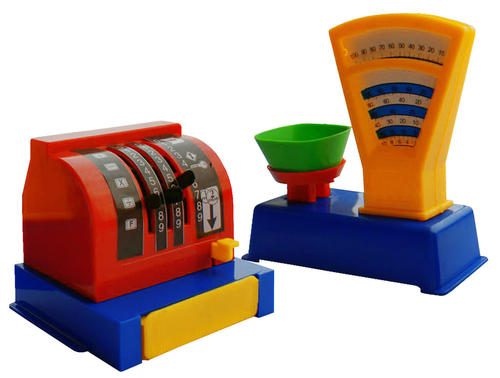 Игровой материал: весы, касса, халаты, шапочки, сумки, кошельки, ценники, товары по отделам, машина для перевозки товаров, оборудование для уборки.«Здоровье»Развитие волевых качеств. Формирование привычки ЗОЖ. Оздоровление детей в процессе пешей ходьбы, совершенствование двигательных навыков.«Безопасность»Формирование норм и правил  поведения на улице и в общественных местах. Закрепить правила воспитанных пешеходов.Закрепления знаний, что такое проезжая часть, дорога, тротуар.Формировать умения самостоятельного безопасного поведения в повседневной жизни на основе правил безопасного поведения.«Социализация»Расширять представление о родном городе ,о его достопримечательностях, людях, которые в нем живут и трудятся. Закрепить  правила поведения в городе, понимание необходимости беречь, сохранять красоту города. Ознакомление с социально-значимыми зданиями и учреждениями  города; расширение представлений о профессиях работников социальной сферы (продавец, дворник, директор магазина, повар, посудомойка, кассир, раздатчица), содержании и значимости труда жителей города.  Формирование интереса и любви к своему городу.«Познание»Развитие пространственных отношений, закрепление счета в пределах 10. Развивать наблюдательность, внимание, умение устанавливать причинно-следственные связи в природе. Весна в городе. Формирование экологической культуры ребенка, которая проявляется в эмоционально-положительном отношении к природе.Формирование у детей сознательного и бережного отношения к богатствам растительного мира, развитие познавательных интересов.«Труд»Формировать у детей отчетливые представления о роли труда взрослых в жизни общества и каждого человека (на основе ознакомления с разными видами производительного и обслуживающего труда, удовлетворяющего основные потребности человека в пище, одежде, жилище, образовании, медицинском обслуживании, отдыхе; через знакомство с многообразием профессий и трудовых процессов, доступных для детского понимания).«Художественная литература»Учить отгадывать загадки, понимать смысл пословиц. Много есть профессий разных,важных, нужных и прекрасных.Продавца, скажу друзья,Обошли вниманьем зря.ты приходишь в магазин -продавец там есть один.всё подскажет: что купить,сколько надо заплатить,подобрать, найти, примерить,взвесить, завернуть, отмерить,настроение поднять,снова в гости вас позвать.сразу видно - молодец!самый лучший продавец!Скажи, кто так вкусно 
Готовит щи капустные, 
Пахучие котлеты, 
Салаты, винегреты, 
Все завтраки, обеды?
Ответ (Повар)Моет окна и полы,Пыль не спрячется в углы.Как увидит грязь – поморщится,Вот такая чистюля наша … (уборщица)«Коммуникация»Развитие коммуникативности в коллективных формах познавательной деятельности. Расширять представления детей о правилах речевого этикета и способствовать осознанному желанию и умению детей следовать им в процессе общения. Развивать умение участвовать в коллективных разговорах.Развивать словарь детей за счет расширения представлений о явлениях социальной жизни, взаимоотношениях и характерах людей. Расширять представления детей о культуре речевого общения.Развивать умение соблюдать этику общения в условиях коллективного взаимодействия.«Музыка»Развитие слухового внимания. Слушание звуков города: шум машин, весеннее пение птиц.Интегративные качества личности ребенкаИнтегративные качества личности ребенкаИмеющий первичные представления о себе, семье, обществе (ближайшем социуме), государстве (стране), мире и природе.Имеющий первичные представления о себе, семье, обществе (ближайшем социуме), государстве (стране), мире и природе.Любознательный, активный. Задает много вопросов поискового характера: «Почему?», «Зачем?», «Для чего?», стремится установить связи и зависимости в природе, социальном мире. Эмоционально отзывчивый. Эмоционально реагирует на мир природы.Способный управлять своим поведением и планировать свои действия на основе первичных ценностных представлений, соблюдающий элементарные общепринятые нормы и правила поведения.По напоминанию взрослого старается придерживаться основных правил поведения в быту и на улице.Овладевший средствами общения и способами взаимодействия со взрослыми и сверстниками.Ребенок активно проявляет стремление к общению со сверстниками, Речевые контакты становятся более длительными и активными, налаживаются первые дружеские связи между детьми. Ребенок охотно сотрудничает со взрослыми не только в практических делах, но и активно стремится к познавательному, интеллектуальному общению со взрослыми — задает много вопросов поискового характера. Самостоятельно выполняет знакомые правила общения со взрослыми, здоровается и прощается, говорит «спасибо» и «пожалуйста».